MAA10 (Integraalilaskenta)Välitesti 3 – ratkaisut ja pisteytysohjeTarkista ja pisteytä tehtäväpaperiin tai vihkoon tekemäsi välitesti tämän ratkaisumonisteen avulla. Epäselvissä kohdissa kysy apua opettajalta. Jos sait vähintään 9/12 pistettä, olet valmis siirtymään seuraavaan osioon!Laske ilman laskinta integraali . (4 p.)Laske käyrän  ja y-akselin väliin jäävän alueen pinta-ala. (4 p.)Ratkaistaan ensin käyrän  ja y-akselin leikkauspisteet.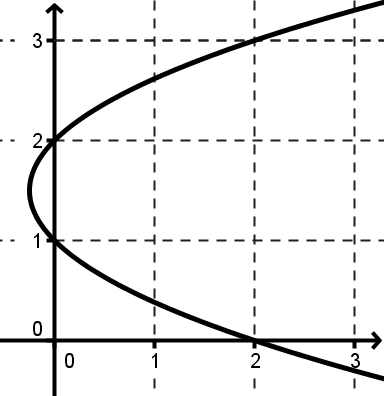 Pinta-ala on y-akselin vasemmalla puolella, joten	(1 p.)(oltava joko maininta tai mallikuva!)Laske ilman laskinta . (4 p.)Itseisarvon nollakohdat: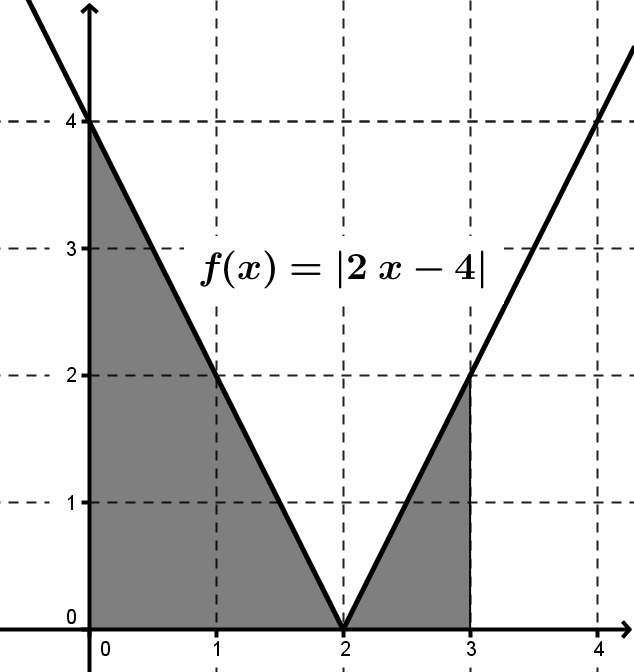  	Siispä 